RESUMEN MEDIA HORA PREVIA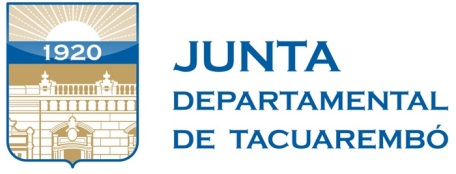 Sesión ordinaria 18 de marzo del 2022Edil Departamental Nildo Fernández: fomuló una invitación para el lunes 21 de marzo a la hora 19:30 en Club Democrático, donde se realizará el cierre de campaña por el NO, de cara al Referéndum del 27 de marzo. Informó que estará el intendente de Rivera, Richard Sander, los diputados Conrado Rodríguez, Felipe Schipani, Marne Osorio, Ope Pasquet, María Eugenia Rosello, los ministros Tabaré Viera y Fernando Mattos, el Senador Pablo Lanz, y el Secretario General del Partido Colorado, Julio María Sanguinetti. En otro orden, presentó un reclamo por falta de alumbrado público en la calle Periodista Castro, desde la calle 25 de Mayo hasta las viviendas T-15. Edil Departamental Hubaré Aliano: remarcó que el Referéndum por la Ley de Urgente Consideración (LUC), lanzó al PIT-CNT como grupo líder de la oposición. Resaltó que la LUC fue armada en su recorrido antes de ser electo el actual Presidente de la República, con sugerencias y necesidades, y la constatación de problemas en los diferentes temas y sus soluciones, remarcando que ahora el PIT- CNT y el Frente Amplio quieren derogar las soluciones a esos problemas, invitando a la ciudadanía a votar NO para mantener a los 135 artículos de la LUC. Suplente de Edil Juan Carlos Rodríguez: expresó que el 27 de marzo viviremos el Referéndum para derogar 135 artículos de la Ley 19.889, resaltando que el 8 de julio del 2020, la coalición de gobierno aprobó con escaso margen de votos parlamentarios y con solo 45 días para su tratamiento en cada Cámara, dicha Ley de Urgente Consideración. Señaló que se trata de “un hecho político sin antecedentes en nuestro país, que no merece la ciudadanía ni el propio parlamento nacional”, invitando a la población a votar por SI a la derogación de los 135 artículos. Edil Departamental Tabaré Amaral: sostuvo que el 27 de marzo la ciudadanía tiene la oportunidad de decidir defender sus derechos, con la propuesta de anular 135 artículos de la Ley de Urgente Consideración (LUC). Destacó que producto de la LUC “sufrimos el aumento de los combustibles, subiendo todos los productos de primera necesidad”. Señaló que “no hay un solo artículo que beneficie al ciudadano común”, invitando a la población a votar rosado, a votar por SI.Edila Departamental Mariela Correa: realizó una intervención refiriéndose al Referéndum del 27 de marzo. Destacó que “están en juego la libertad y nuestros derechos”. Resaltó que se votará la derogación o no, de 135 artículos de una ley que está en vigencia desde hace dos años, una ley gestada en el marco de la campaña “Vivir sin miedo” impulsada en su momento por el ex Senador Jorge Larrañaga y votada por mayoría en el Parlamento. Suplente de Edil Alejandra Paiz: presentó una misiva de vecinos del barrio Batoví, señalando que las dos últimas cuadras de la calle Genaro Gilbert, antes de la intersección con José Pedro Bruno, se encuentra en un estado calamitoso. Informó que falta alumbrado público, que hay pinos que tienen una altura considerable, que genera temores a los vecinos por la posible caída de algunos de ellos durante los días de tormenta. A su vez detallan que la calle se encuentra en muy mal estado, sintiéndose olvidados e ignorados por el gobierno departamental. Solicitó que los reclamos sean elevados al intendente Wilson Ezquerra, al Director General de Obras de la Intendencia, a la Dirección de Servicios Departamentales de la comuna y a la Gerencia de OSE Tacuarembó. Suplente de Edil Abel Ritzel: hizo referencia a la 35	ª edición de la Fiesta de la Patria Gaucha, felicitando a la Comisión Organizadora  y a la Intendencia Departamental de Tacuarembó, por el éxito de la misma. Destacó la importante afluencia de público que tuvo el evento, colmando las instalaciones del predio, con la participación de artistas de renombre nacional e internacional. Suplente de Edil Gabriel Fros: se refirió a la 35ª edición de la Fiesta de la Patria Gaucha, felicitando a las 12 sociedades criollas participantes y a las 9 invitadas, resaltando la labor realizada por la Comisión Organizadora, el trabajo de los medios de comunicación, y de los funcionarios municipales, para que la fiesta sea un éxito. 